       КАРАР                                                                                            РЕШЕНИЕ     от 12 января 2018 года				           				№26-03О внесении изменений в решение Совета Актанышского муниципального района  от 28.09.2016г №10-03  «О создании Фонда содействия социально-экономического развития Актанышского муниципального района»	В соответствии с Федеральными законами от 6 октября 2003 года №131-ФЗ «Об общих принципах организации местного самоуправления Российской Федерации», от 12 января 1996 года №7-ФЗ «О некоммерческих организациях», Законом Республики Татарстан от 28 июля 2004 года №45-ЗРТ «О местном самоуправлении в Республике Татарстан», Уставом Актанышского муниципального района Республики Татарстан, от 11.01.2018г. заседания Правления Фонда содействия социально-экономического развития Актанышского муниципального района Совет Актанышского муниципального района Республики Татарстан                                      РЕШИЛ:1.Утвердить состав Президиума  Фонда содействия социально-экономического развития Актанышского муниципального района (Приложение N1).Заместитель Председателя Совета Актанышского муниципального района                                                 И.Ш.БариевПриложение к решению Совета Актанышского муниципального района-учредителя  Фонда содействия социально-экономического развития Актанышского муниципального района от 12 января 2018г.  №26-03СОСТАВПОСТОЯННО ДЕЙСТВУЮЩЕГОИ РУКОВОДЯЩЕГО ОРГАНА ПРЕЗИДИУМА ФОНДАТАТАРСТАН РЕСПУБЛИКАСЫАКТАНЫШ МУНИЦИПАЛЬ РАЙОНЫ СОВЕТЫIII чакырылыш423740, Актаныш авылы, Ленин пр.,17нче йорт. Тел. 3-18-57, факс 3-15-05.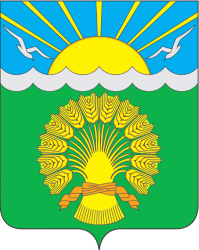 РЕСПУБЛИКА ТАТАРСТАНСОВЕТ АКТАНЫШСКОГО МУНИЦИПАЛЬНОГО РАЙОНАIII созыва423740, село Актаныш, пр. Ленина,дом 17. Тел/. 3-18-57, факс 3-15-05.Фаттахов Э.Н.        Руководитель Исполнительного комитета  Актанышского муниципального района,
Председатель Президиума Фонда;                        Члены правления Фонда:                          Члены правления Фонда:                          Шарапов И.Ш.Заместитель руководителя Исполнительного  комитета  Актанышского муниципального района по экономике и прогнозированиюАнварова Д.М.Заместитель руководителя Исполнительного комитета Актанышского муниципального района Республики Татарстан по социальным вопросам; Мингазов Ф.Г.Начальник отдела экономики и прогнозирования Исполнительного комитета  Актанышского  муниципального районаКаюмова К.Р.       Председатель Финансово-бюджетной палаты Актанышского муниципального района Республики Татарстан;                   